План мероприятий («дорожная карта»)внедрения целевой модели наставничества на 2020 – 2022 годв МОУ ООШ № 5         Утверждаю№ п/пМероприятиеСрокиОтветственные1Подготовка условий для запуска программы наставничестваЗадача: информирование о запуске программы наставничества; сбор предварительных запросов от потенциальных наставляемых и выбор соответствующих этим запросам аудитории для поиска наставников.Результат: определены необходимые ресурсы (кадровые, методические, материально-техническая база и т. д.) и возможные источники их привлечения (внутренние и внешние) для организации функционирования целевой модели наставничестваПодготовка условий для запуска программы наставничестваЗадача: информирование о запуске программы наставничества; сбор предварительных запросов от потенциальных наставляемых и выбор соответствующих этим запросам аудитории для поиска наставников.Результат: определены необходимые ресурсы (кадровые, методические, материально-техническая база и т. д.) и возможные источники их привлечения (внутренние и внешние) для организации функционирования целевой модели наставничестваПодготовка условий для запуска программы наставничестваЗадача: информирование о запуске программы наставничества; сбор предварительных запросов от потенциальных наставляемых и выбор соответствующих этим запросам аудитории для поиска наставников.Результат: определены необходимые ресурсы (кадровые, методические, материально-техническая база и т. д.) и возможные источники их привлечения (внутренние и внешние) для организации функционирования целевой модели наставничества1.1Информирование педагогического сообщества образовательной организации о реализации программы наставничестваСентябрь 2020Ильина В.М., директор школы1.2Информирование родительского сообщества о планируемой реализации программы наставничестваСентябрь 2020Ильина В.М., директор школы1.3Встреча с сообществом выпускников и/или представителями региональных организаций и предприятий с целью информирования о реализации программы наставничестваОктябрь  2020Ильина В.М., директор школы1.4Встреча с обучающимися образовательной организации с информированием о реализуемой программе наставничестваОктябрь  2020Ильина В.М., директор школы2Формирование базы наставляемыхЗадача:выявление конкретных проблем, обучающихся и педагогов образовательной организации, которые можно решить с помощью наставничестваРезультат:сформирована база наставляемых с перечнем запросов, необходимая для подбора кандидатов в наставники на следующем этапеФормирование базы наставляемыхЗадача:выявление конкретных проблем, обучающихся и педагогов образовательной организации, которые можно решить с помощью наставничестваРезультат:сформирована база наставляемых с перечнем запросов, необходимая для подбора кандидатов в наставники на следующем этапеФормирование базы наставляемыхЗадача:выявление конкретных проблем, обучающихся и педагогов образовательной организации, которые можно решить с помощью наставничестваРезультат:сформирована база наставляемых с перечнем запросов, необходимая для подбора кандидатов в наставники на следующем этапе2.1Проведение анкетирования среди обучающихся/педагогов, желающих принять участие в программе наставничества. Сбор согласий на сбор и обработку персональных данных от совершеннолетних участников программыНоябрь 2020Киселева Т.В., педагог отв.за организацию и контроль методической работы школы2.2Сбор дополнительной информации о запросах, наставляемых (обучающиеся/педагоги) от третьих лиц: классный руководитель, психолог, зам. директора по СПВ, родители. Сбор согласий на сбор и обработку персональных данных от законных представителей несовершеннолетних участниковНоябрь 2020Крысова Г.А., педагог-психолог, Мызникова Е.В., зам.директора по СПВ2.3Анализ полученных от наставляемых и третьих лиц данных. Формирование базы наставляемыхДекабрь 2020Киселева Т.В., педагог отв.за организацию и контроль методической работы школы3Формирование базы наставниковЗадача:поиск потенциальных наставников для формирования базы наставниковРезультат: сформированы базы наставников, которые потенциально могут участвовать как в текущей программе наставничества, так и в будущих программах этой и иных (по запросу и с разрешения наставников) образовательных организацийФормирование базы наставниковЗадача:поиск потенциальных наставников для формирования базы наставниковРезультат: сформированы базы наставников, которые потенциально могут участвовать как в текущей программе наставничества, так и в будущих программах этой и иных (по запросу и с разрешения наставников) образовательных организацийФормирование базы наставниковЗадача:поиск потенциальных наставников для формирования базы наставниковРезультат: сформированы базы наставников, которые потенциально могут участвовать как в текущей программе наставничества, так и в будущих программах этой и иных (по запросу и с разрешения наставников) образовательных организаций 3.1Выбор форм наставничества, реализуемых в рамках текущей программы наставничестваЯнварь 2021Киселева Т.В., педагог отв.за организацию и контроль методической работы школы3.2Оценка участников-наставляемых по заданным параметрам, необходимым для будущего сравнения и мониторинга влияния программ на всех участниковФевраль  2021Киселева Т.В., педагог отв.за организацию и контроль методической работы школы3.3Проведение анкетирования среди потенциальных наставников, желающих принять участие в программе наставничества. Сбор согласий на сбор и обработку персональных данныхМарт 2021Киселева Т.В., педагог отв.за организацию и контроль методической работы школы3.4Анализ заполненных анкет потенциальных наставников и сопоставление данных с анкетами наставляемых. Формирование базы наставниковМарт 2021Киселева Т.В., педагог отв.за организацию и контроль методической работы школы4Отбор и обучение наставниковЗадача:выявление наставников, входящих в базу потенциальных наставников, подходящих для конкретной программы, и их подготовку к работе с наставляемымиРезультат:сформирована база готовых к работе наставников, подходящая для конкретной программы и запросов наставляемых конкретной образовательной организацииОтбор и обучение наставниковЗадача:выявление наставников, входящих в базу потенциальных наставников, подходящих для конкретной программы, и их подготовку к работе с наставляемымиРезультат:сформирована база готовых к работе наставников, подходящая для конкретной программы и запросов наставляемых конкретной образовательной организацииОтбор и обучение наставниковЗадача:выявление наставников, входящих в базу потенциальных наставников, подходящих для конкретной программы, и их подготовку к работе с наставляемымиРезультат:сформирована база готовых к работе наставников, подходящая для конкретной программы и запросов наставляемых конкретной образовательной организации4.1Оценка участников-наставников по заданным параметрам, необходимым для будущего сравнения и мониторинга влияния программ на всех участниковАпрель 2021Киселева Т.В., педагог отв.за организацию и контроль методической работы школы4.2Проведение собеседования с наставниками (в некоторых случаях с привлечением психолога)Апрель 2021Киселева Т.В., педагог отв.за организацию и контроль методической работы школы4.3Поиск экспертов и материалов для проведения обучения наставниковМай 2021Киселева Т.В., педагог отв.за организацию и контроль методической работы школы4.4Обучение наставниковМай 2021Киселева Т.В., педагог отв.за организацию и контроль методической работы школы5Формирование наставнических пар или группЗадача:формирование пар «наставник – наставляемый» либо группы из наставника и нескольких наставляемых, подходящих друг другу по критериямРезультат: сформированы наставнические пары или группы, готовые продолжить работу в рамках программыФормирование наставнических пар или группЗадача:формирование пар «наставник – наставляемый» либо группы из наставника и нескольких наставляемых, подходящих друг другу по критериямРезультат: сформированы наставнические пары или группы, готовые продолжить работу в рамках программыФормирование наставнических пар или группЗадача:формирование пар «наставник – наставляемый» либо группы из наставника и нескольких наставляемых, подходящих друг другу по критериямРезультат: сформированы наставнические пары или группы, готовые продолжить работу в рамках программы5.1Организация групповой встречи наставников и наставляемыхСентябрь 2021Киселева Т.В., педагог отв.за организацию и контроль методической работы школы5.2Проведение анкетирования на предмет предпочитаемого наставника/наставляемого после завершения групповой встречиОктябрь  2021Киселева Т.В., педагог отв.за организацию и контроль методической работы школы5.3Анализ анкет групповой встречи и соединение наставников и наставляемых в парыНоябрь  2021Киселева Т.В., педагог отв.за организацию и контроль методической работы школы5.4Информирование участников о сложившихся парах/группах. Закрепление пар/групп распоряжением руководителя образовательной организацииДекабрь 2021Киселева Т.В., педагог отв.за организацию и контроль методической работы школы6Организация работы наставнических пар или группЦель:Задача:закрепление гармоничных и продуктивных отношений в наставнической паре или группе Результат: сформированы стабильные наставнические отношения, доведенные до логического завершения, реализована цель программы наставничества для конкретной наставнической пары или группыОрганизация работы наставнических пар или группЦель:Задача:закрепление гармоничных и продуктивных отношений в наставнической паре или группе Результат: сформированы стабильные наставнические отношения, доведенные до логического завершения, реализована цель программы наставничества для конкретной наставнической пары или группыОрганизация работы наставнических пар или группЦель:Задача:закрепление гармоничных и продуктивных отношений в наставнической паре или группе Результат: сформированы стабильные наставнические отношения, доведенные до логического завершения, реализована цель программы наставничества для конкретной наставнической пары или группы6.1Проведение первой, организационной, встречи наставника и наставляемогоЯнварь 2022Киселева Т.В., педагог отв.за организацию и контроль методической работы школы6.2Проведение второй, пробной рабочей, встречи наставника и наставляемогоЯнварь 2022Киселева Т.В., педагог отв.за организацию и контроль методической работы школы6.3Проведение встречи-планирования рабочего процесса в рамках программы наставничества с наставником и наставляемымФевраль  2022Киселева Т.В., педагог отв.за организацию и контроль методической работы школы6.4Регулярные встречи наставника и наставляемогоФевраль-май 2022Киселева Т.В., педагог отв.за организацию и контроль методической работы школы6.5Сроки сбора обратной связи от участников программы наставничестваФевраль-май 2022Киселева Т.В., педагог отв.за организацию и контроль методической работы школы6.6Проведение заключительной встречи наставника и наставляемогоМай  2022Киселева Т.В., педагог отв.за организацию и контроль методической работы школы6.7Проведение групповой заключительной встречи всех пар и групп наставников и наставляемыхМай  2022Киселева Т.В., педагог отв.за организацию и контроль методической работы школы6.8Анкетирование участников. Проведение мониторинга личной удовлетворенности участием в программе наставничестваМай  2022Киселева Т.В., педагог отв.за организацию и контроль методической работы школы7Завершение наставничестваЦель:усилитьпрограмму наставничества и расширить базу лояльных к программам наставничества людей, привлечь потенциальных наставников, будущихкураторов, потенциальных компаний-партнеровЗадача: подведение итогов работы каждой парыили группы и всей программы в целом в формате личной и групповойрефлексии, а также проведение открытого публичного мероприятиядля популяризации практик наставничества и награждения лучшихнаставников.Результат: достигнуты цели программы наставничества, собраны лучшие наставнические практики, внимание общественности привлечено к деятельности образовательных организаций, запущен процесс пополнения базы наставников и наставляемыхЗавершение наставничестваЦель:усилитьпрограмму наставничества и расширить базу лояльных к программам наставничества людей, привлечь потенциальных наставников, будущихкураторов, потенциальных компаний-партнеровЗадача: подведение итогов работы каждой парыили группы и всей программы в целом в формате личной и групповойрефлексии, а также проведение открытого публичного мероприятиядля популяризации практик наставничества и награждения лучшихнаставников.Результат: достигнуты цели программы наставничества, собраны лучшие наставнические практики, внимание общественности привлечено к деятельности образовательных организаций, запущен процесс пополнения базы наставников и наставляемыхЗавершение наставничестваЦель:усилитьпрограмму наставничества и расширить базу лояльных к программам наставничества людей, привлечь потенциальных наставников, будущихкураторов, потенциальных компаний-партнеровЗадача: подведение итогов работы каждой парыили группы и всей программы в целом в формате личной и групповойрефлексии, а также проведение открытого публичного мероприятиядля популяризации практик наставничества и награждения лучшихнаставников.Результат: достигнуты цели программы наставничества, собраны лучшие наставнические практики, внимание общественности привлечено к деятельности образовательных организаций, запущен процесс пополнения базы наставников и наставляемых7.1Приглашение на торжественное мероприятие всех участников программы наставничества, их родных, представителей организаций-партнеров, представителей администрации муниципалитета, представителей иных образовательных организаций и некоммерческих организацийИюнь  2022Киселева Т.В., педагог отв.за организацию и контроль методической работы школы7.2Проведение торжественного мероприятия для подведения итогов программы наставничества и награждения лучших наставниковИюнь  2022Киселева Т.В., педагог отв.за организацию и контроль методической работы школы7.3Проведение мониторинга качества реализации программы наставничестваСентябрь  2022Киселева Т.В., педагог отв.за организацию и контроль методической работы школы7.4Оценка участников по заданным параметрам, проведение второго, заключающего этапа мониторинга влияния программ на всех участниковСентябрь 2022Киселева Т.В., педагог отв.за организацию и контроль методической работы школы7.5Оформление итогов и процессов совместной работы в рамках программы наставничества в кейсыОктябрь  2022Киселева Т.В., педагог отв.за организацию и контроль методической работы школы7.6Публикация результатов программы наставничества, лучших наставников, кейсов на сайтах образовательной организации и организаций-партнеровНоябрь 2022Киселева Т.В., педагог отв.за организацию и контроль методической работы школы7.7Внесение данных об итогах реализации программы наставничества в базу наставников и базу наставляемыхНоябрь 2022Киселева Т.В., педагог отв.за организацию и контроль методической работы школы7.8Формирование долгосрочной базы наставниковДекабрь  2022Киселева Т.В., педагог отв.за организацию и контроль методической работы школы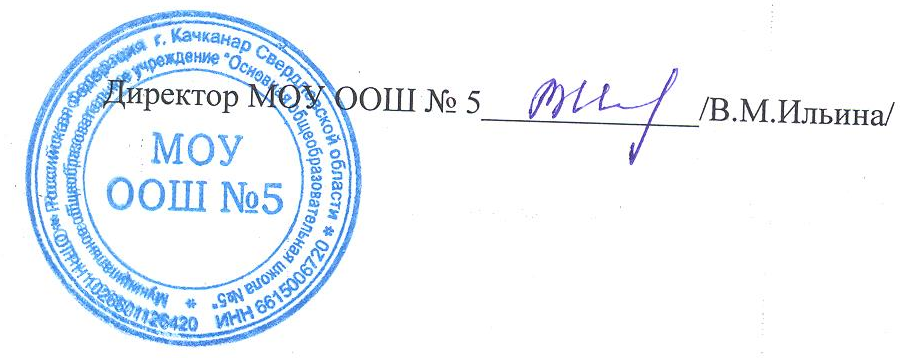 